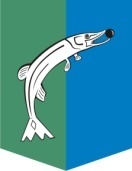 СОВЕТ ДЕПУТАТОВ СЕЛЬСКОГО ПОСЕЛЕНИЯ НИЖНЕСОРТЫМСКИЙСургутского районаХанты – Мансийского автономного округа - ЮгрыРЕШЕНИЕ16 февраля 2021 года                                                                                   № 119п. НижнесортымскийО внесении изменения в решение Совета депутатов сельского поселения Нижнесортымский от 15.04.2015 № 59  «Об утверждении перечня услуг, которые являются необходимыми и обязательными для предоставления органами местного самоуправления сельского поселения Нижнесортымский муниципальных услуг и порядка определения размера платы за их оказание»В соответствии с пунктом 3 части 1 статьи 9 Федерального закона от 27.07. 2010№ 210-ФЗ «Об организации предоставления государственных и муниципальных услуг»,Совет депутатов сельского поселения Нижнесортымский решил:1. Внести изменение в решение Совета депутатов сельского поселения Нижнесортымский  от15.04.2015 № 59  «Об утверждении перечня услуг,  которые являются необходимыми и обязательными для предоставления органами местного самоуправления сельского поселения Нижнесортымский муниципальных услуг и порядка определения размера платы за их оказание», изложив  приложение к решению в новой редакции согласно приложению.Обнародовать настоящее решение  и разместить на официальном сайте администрации сельского поселения Нижнесортымский.Настоящее решение вступает в силу со дня его обнародования.Глава сельского поселенияНижнесортымский                                                                                 П. В. Рымарев Приложение к решению Совета депутатов сельского поселения Нижнесортымскийот 16 февраля  2021 года № 119Переченьуслуг, которые являются необходимыми и обязательными для предоставления органами местного самоуправления сельского поселения Нижнесортымский муниципальных услуг Документ, подтверждающий право на предоставление жилых помещений по договорам социального найма вне очереди (при наличии), (справка о наличии заболевания, входящего в перечень тяжелых форм хронических заболеваний, при которых невозможно совместное проживание граждан в одной квартире).* Отчет (выписка из отчета) о стоимости движимого и недвижимого имущества при наличии имущества у заявителя и членов его семьи.*Подготовленный и оформленный в установленном порядке проект переустройства и (или) перепланировки переустраиваемого и (или) перепланируемого помещения в многоквартирном доме, а если переустройство и (или) перепланировка помещения в многоквартирном доме невозможны без присоединения к данному помещению части общего имущества в многоквартирном доме.*Подготовленный и оформленный в установленном порядке проект переустройства и (или) перепланировки переводимого помещения (в случае, если переустройство и (или) перепланировка требуются для обеспечения использования такого помещения в качестве жилого или нежилого помещения).* Проект реконструкции нежилого помещения.* Заключение специализированной организации, проводившей обследование многоквартирного дома, - в случае постановки вопроса о признании многоквартирного дома аварийным и подлежащим сносу или реконструкции.* Заключение проектно-изыскательной организации по результатам обследования элементов ограждающих и несущих конструкций жилого помещения- представляется в случае, если представление такого заключения является необходимым для принятия решения о признании жилого помещения соответствующим (не соответствующим) установленным требованиям.*Заключение по обследованию технического состояния объекта, подтверждающее соответствие садовогодома требованиям к надежности и безопасности, установленным частью 2 статьи 5, статьями 7, 8 и 10 Федерального закона от 30.12.2009 № 384-ФЗ «Технический регламент о безопасности зданий и сооружений», выданное индивидуальным предпринимателем или юридическим лицом, которые являются членами саморегулируемой организации в области инженерных изысканий (в случае признаниясадовогодомажилымдомом).*Справка на всех членов семьи заявителя (рожденных до 23.07.1999 года) об отсутствии/наличии в собственности жилых помещений с прежнего места жительства в случае приезда в Сургутский район после 1992 года на всех членов семьи заявителя участвующих в приватизации, о неиспользованном праве бесплатной приватизации. *10. Материалы топографической съемки территории земельного участка на бумажном и (или) электронном носителях (в масштабе 1:500 при площади участка до 1 га; в масштабе 1:2000 при площади участка до 10 га; в масштабе 1:5000 при площади участка более 10 га) с обозначением границ производства работ.*11. Предписание или иной обязательный к исполнению документ, выданный органом государственного пожарного надзора, Государственной инспекцией безопасности дорожного движения или органом санитарно-эпидемиологического надзора.*12.Документы, подтверждающие угрозу возникновения чрезвычайной ситуации или ее фактическое возникновение.*13.  Схема места нахождения деревьев или кустарников, позволяющая установить место нахождения деревьев и кустарников, с привязкой к объектам на местности.*14. Проектная документация.*<*> - предоставляется за счет заявителя.